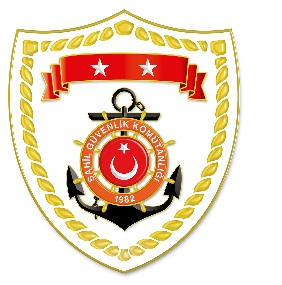 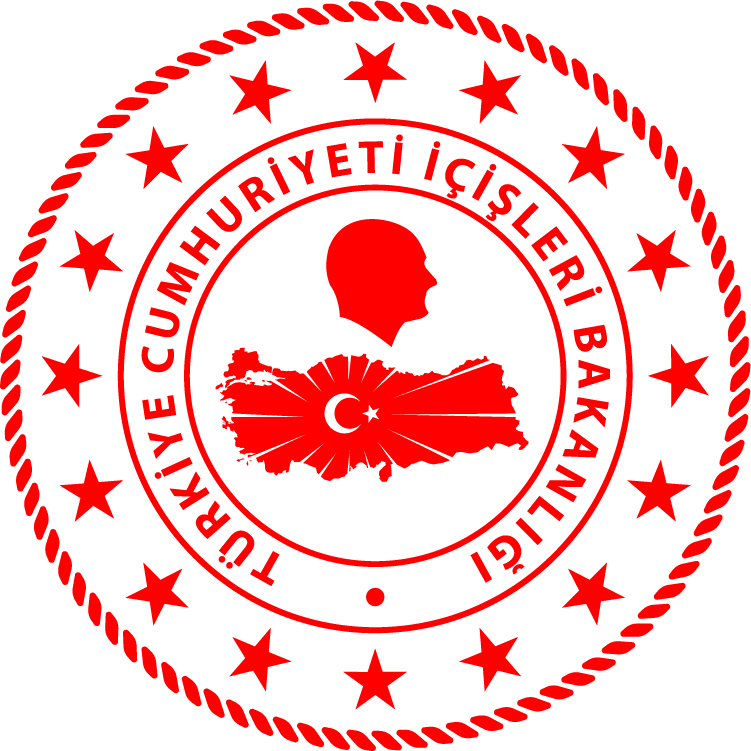 Marmara BölgesiS.NoTARİHMEVKİ VE ZAMANELE GEÇİRİLEN UYUŞTURUCU MADDE CİNSİ VE MİKTARIAÇIKLAMALAR123 Temmuz 2020BURSA/Osmangazi
05.30178,28 gr reçine esrar
115 gr bonzaiOsmangazi ilçesinde Bursa İl Jandarma Komutanlığı ile müştereken şüpheli şahıslara ait meskenlerde icra edilen operasyonlarda, 178,28 gram reçine esrar ve 115 gram bonzai ele geçirilmiştir. Olayla ilgili şüpheli 2 şahıs gözaltına alınmıştır.